Signs that Your Energy is ReleasingHere are some signs your energy is releasing. You will likely experience some of them so pay attention to how your body experiences the release!Yawning (even to the point of tears)SighingCoughingSneezingBurpingPassing gasStomach rumblingsLaughingSleepinessTirednessTwitching, trembling, shuddering, shakingTingling, buzzingSweatingTeeth chattering A desire to move your bodyA desire to take deep breathsEase of pain on certain pointsA feeling of something tight loosening up or draining outMore energyA sense of lightnessA feeling of freedomAn ah-ha or a reframe about the issueA sense of “It’s possible” and “What I want is believable”Divine hugs, 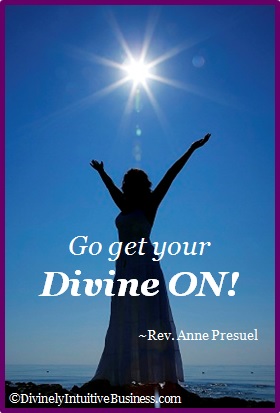 AnneRev. Anne PresuelYour 6th Sense Guide to a 6-Figure BusinessDivinelyIntuitiveBusiness.com